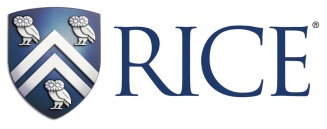 Official transcript authorization 
For rice alumni TO:	Office of the Registrar, Rice University 
I earned my highest degree from Rice University, and am now being or have been hired as a Rice faculty member or non-faculty instructor of record.  I understand that official verification of my highest degree must be received by Rice University as required by our accrediting agency, the Southern Association of College and Schools (SACS).  I give my consent for this degree verification.I hereby authorize Rice University to release official certification (i.e., official transcript) of my highest degree to the Office of the Vice Provost for Academic Affairs and to keep this certification as part of my personnel file.* Give student identification number, if known.  Do not provide your Social Security Number.Signed and authorized,______________________________________		_______________________	Alumnus Signature	DatePlease mail, fax or scan this completed and signed form to the Office of the Registrar:Office of the Registrar Rice UniversityP.O. Box 1892, MS-57Houston, TX 77251-1892(713) 348-8033Fax (713) 348-5921	Questions related to hiring requirements may be addressed to:Vice Provost for Academic AffairsRice UniversityVPAA, MS-10(713) 348-4123vpaa@rice.edutranscripts@rice.edu	Last NameFirst NameFirst NameMiddle NameName on Student Records, if differentName on Student Records, if differentName on Student Records, if differentName on Student Records, if differentStudent Identification Number *Student Identification Number *Date of Birth (MM/DD/YYYY)Date of Birth (MM/DD/YYYY)Highest Degree EarnedDisciplineDisciplineDisciplineDate Conferred (MM/YYYY)Date Conferred (MM/YYYY)Date Conferred (MM/YYYY)Date Conferred (MM/YYYY)